Фото объекта до реализации проекта: «Благоустройство сквера расположенного по адресу: Краснодарский край, Павловский район,  хутор Средний Челбас, ул.Косыгина, 1 А».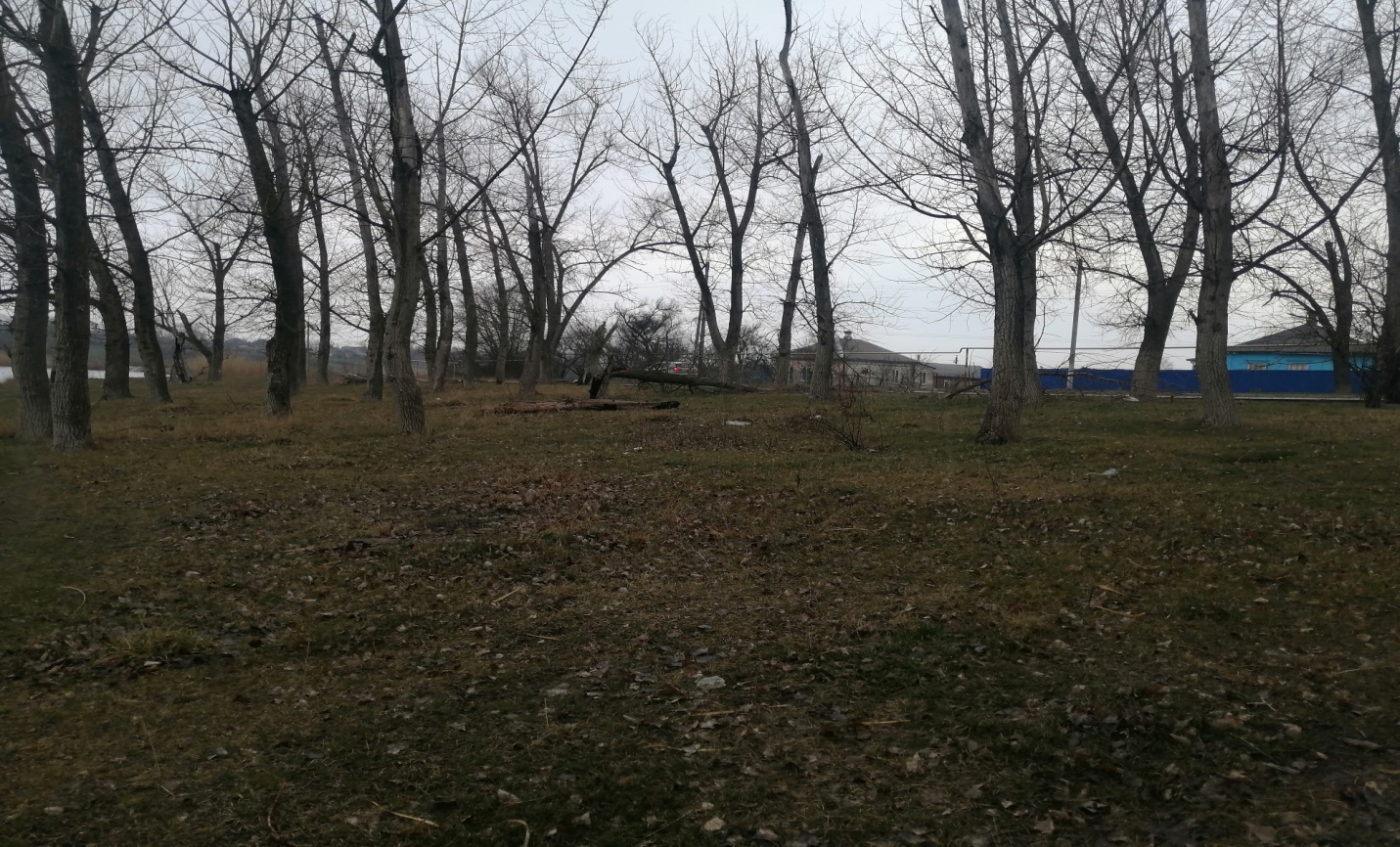 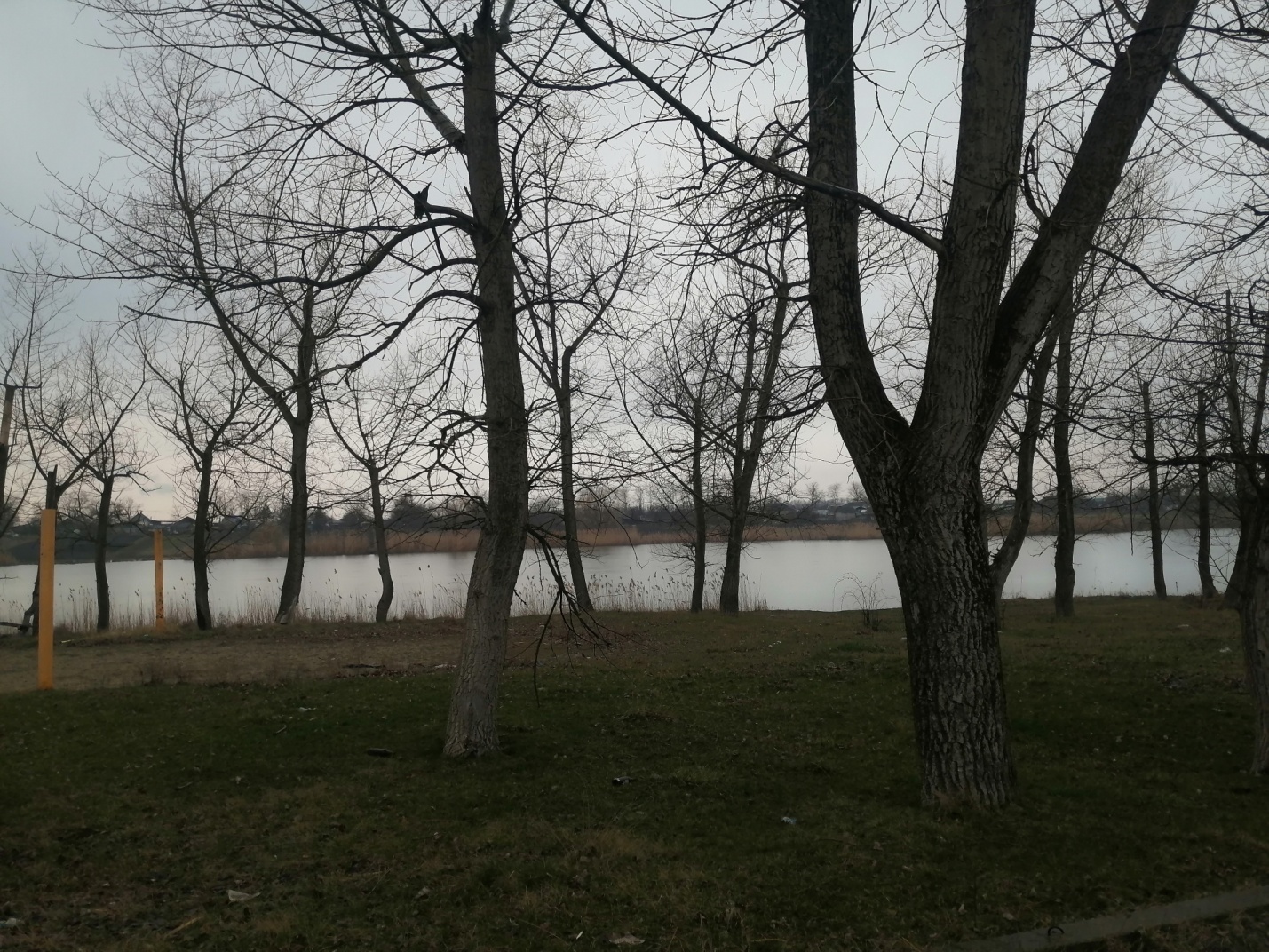 